УКРАЇНА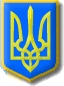 Нетішинська міська рада Хмельницької області Р І Ш Е Н Н Явісімнадцятої сесії Нетішинської міської радиVІІІ скликання23.12.2021					Нетішин				      № 18/1194Про внесення змін до рішення шостої сесії Нетішинської міської ради VІІІ скликання від 05 лютого 2021 року № 6/251 «Про фінансовий план комунального підприємства Нетішинської міської ради «Житлово-комунальне об’єднання» на 2021 рік»Відповідно до статті 25, пункту 3 частини 4 статті 42 Закону України «Про місцеве самоврядування в Україні», Порядку складання, затвердження та контролю виконання фінансових планів комунальних підприємств територіальної громади міста, затвердженого рішенням виконавчого комітету Нетішинської міської ради 26 липня 2018 року № 345/2018 (зі змінами),   розділу 7 Статуту комунального підприємства Нетішинської міської ради «Житлово-комунальне об’єднання», Нетішинська міська рада       в и р і ш и л а:1. Унести до рішення шостої сесії Нетішинської міської ради                 VІІІ скликання від 05 лютого 2021 року № 6/251 «Про фінансовий план комунального підприємства Нетішинської міської ради «Житлово-комунальне об’єднання» на 2021 рік», такі зміни:- додаток до рішення викласти у новій редакції згідно з додатком.2. Контроль за виконанням цього рішення покласти на постійну комісію Нетішинської міської ради VІІІ скликання з питань планування бюджету, фінансів, розвитку підприємництва, соціально-економічного напрямку, інвестицій, регуляторної політики, комунального майна та комунального господарства (Микола Панащенко) та начальника КП НМР «Житлово-комунальне об’єднання» Ольгу Єрикалову.Міський голова							Олександр СУПРУНЮК